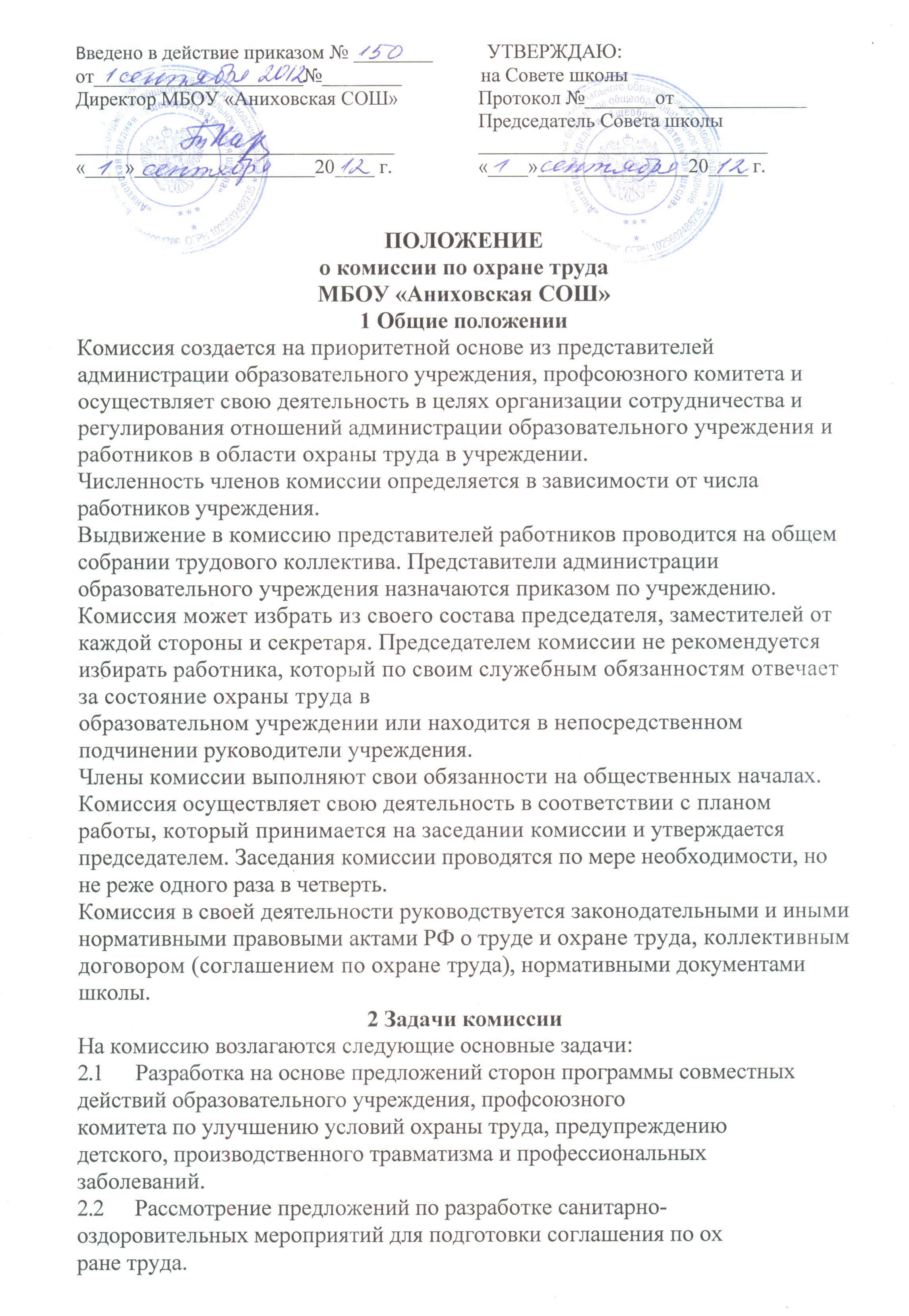 2.3	Анализ существующего состояния охраны труда в образовательном учреждении  и  подготовка  предложений  по  решениюпроблем охраны труда в учреждении.2.4 Информирование работников образовательного учреждения о состоянии охраны труда на рабочих местах.3 Функции комиссииДля выполнения поставленных задач на комиссию возлагаются следующие функции: Разработка рекомендаций, отвечающих требованиям сохранения жизни и здоровья детей во время учебно-воспитательного процесса, работников в процессе трудовой деятельности.Рассмотрение результатов обследования состояния охраны труда в образовательном учреждении. Изучение причин детского, производственного травматизма. Изучение состояния и использования санитарно-бытовых помещений и санитарно-гигиенических устройств, обеспечение работников специальной одеждой и другими средствами индивидуальной защиты. Оказание содействия руководителю образовательного учреждения в проведении своевременного и качественного инструктажа работников но охране труда. Участие в работе по пропаганде охраны труда в образовательном учреждении, повышению ответственности работников за соблюдение требований по охране труда.4 Права комиссииДля осуществления возложенных функций комиссии предоставлены следующие права:Получать информацию от руководителя образовательного учреждения о состоянии охраны труда на рабочем месте, производственного травматизма.Заслушивать на своих заседаниях сообщения руководителя образовательного учреждения по обеспечению здоровых и безопасных условий труда на рабочих местах и соблюдению гарантий прав работников на охрану труда.Участвовать в работе по формированию мероприятий соглашения по охране труда. Вносить предложения руководителю образовательного учреждения о привлечении к дисциплинарной ответственности работников за нарушение требований норм, правил и инструкций по охране труда.Обращаться в соответствующие органы с требованием о привлечении к ответственности должностных лиц в случаях нарушения ими законодательных и иных нормативных правовых актов по охране труда, сокрытия несчастных случаев на производстве. Вносить предложения о моральном и материальном поощрении работников трудового коллектива за активное участие в работе по созданию здоровых и безопасных условий труда в образовательном учреждении.